от 14 декабря 2018 г.						                                  № 301   Республика Коми, г. Ухта Руководствуясь Федеральным законом от 06 октября 2003 г. № 131-ФЗ «Об общих принципах организации местного самоуправления в Российской Федерации», Федеральным законом от 28 июня 2014 г. № 172-ФЗ «О стратегическом планировании в Российской Федерации», Уставом муниципального образования городского округа «Ухта», Совет муниципального образования городского округа «Ухта» РЕШИЛ:В решение Совета МОГО «Ухта» от 12 декабря 2014 г. № 359 «О Стратегии социально-экономического развития муниципального образования городского округа «Ухта» на период до 2020 года» (далее – Решение) внести изменения следующего содержания:Часть 2.2 «Основные направления, цели и задачи социально-экономического развития МОГО «Ухта» раздела 2  «Приоритеты, цели и задачи социально-экономического развития МОГО «Ухта» на период до 2020 года» Стратегии социально-экономического развития муниципального образования городского округа «Ухта» на период до 2020 года, одобренной Решением (далее – Стратегия), изложить в следующей редакции:«2.2. Основные направления, цели и задачи социально-экономического развития МОГО «Ухта»Главной целью Стратегии является формирование социальных и экономических условий, обеспечивающих устойчивое повышение благосостояния населения.Задачи по реализации главной цели социально-экономического развития городского округа разбиты по четырем основным направлениям:1.	Экономическое развитие.2.	Социальное развитие.3.	Развитие системы муниципального управления.4.	Обеспечение безопасности жизнедеятельности населения.Стратегической целью и основными задачами в области экономического развития являются:Цель: Содействие росту экономической активности в муниципальном образовании.Задачи по ее реализации:1. Создание благоприятных условий для устойчивого экономического развития городского округа.Основными направлениями решения данной задачи станут:развитие системы стратегического планирования социально-экономического развития городского округа;развитие малого и среднего предпринимательства.2. Создание условий для удовлетворения потребностей населения в качественном жилье и жилищно-коммунальных услугах. Основными направлениями решения данной задачи станут:поддержка и стимулирование жилищного строительства, повышение доступности жилья для граждан, в том числе нуждающихся в улучшении жилищных условий; содержание муниципального жилищного фонда;обеспечение доступности и улучшения качества коммунальных и бытовых услуг для населения;обеспечение рационального использования и снижение потребления в натуральном и стоимостном выражении энергоресурсов за счет повышения эффективности использования энергоресурсов.3. Обеспечение потребности населения в качественных и доступных транспортных услугах.Основными направлениями решения данной задачи станут:создание условий для предоставления транспортных услуг населению и организация транспортного обслуживания в границах городского округа;строительство объектов дорожной инфраструктуры;содержание объектов дорожной инфраструктуры.4. Повышение уровня благоустройства территории муниципального образования. Основными направлениями решения данной задачи станут:обеспечение создания, содержания и развития объектов благоустройства дворовых территорий;обеспечение создания, содержания и развития объектов благоустройства общественных территорий;управление реализацией проектами благоустройства.Стратегической целью и основными задачами в области социального развития являются:Цель: Развитие социальной сферы и обеспечение социальной стабильности муниципального образования городского округа «Ухта».Задачи по ее реализации:1. Повышение доступности, качества и эффективности системы образования с учетом потребностей населения муниципального образования.Основными направлениями решения данной задачи станут:обеспечение доступности качественного дошкольного образования;обеспечение доступности качественного общего образования;удовлетворение потребностей населения в дополнительных образовательных услугах, воспитание у молодежи патриотизма и гражданской ответственности;организация отдыха детей и трудоустройство подростков.2. Развитие культурного потенциала, сохранение культурного наследия и гармонизация культурной жизни населения муниципального образования, а также развитие туризма.  Основными направлениями решения данной задачи станут:укрепление и модернизация материально-технической базы объектов сферы культуры;сохранение и актуализация материального и нематериального культурного наследия;повышение эффективности деятельности учреждений культуры, обеспечивающих комплектование (пополнение), сохранность, актуализацию и доступность населению ресурсов библиотечных и музейных фондов;совершенствование условий для выявления, реализации творческого потенциала населения, развития межнациональных отношений и самодеятельного художественного творчества населения;создание условий для развития туризма. 3. Оказание социальной поддержки гражданам.Основными направлениями решения данной задачи станут:предоставление дополнительных мер социальной поддержки отдельным категориям граждан;совершенствование системы поддержки социально ориентированных некоммерческих организаций;создание условий, способствующих интеграции инвалидов в общество.4. Совершенствование системы физической культуры и спорта, направленной на укрепление здоровья, улучшение качества жизни населения и развитие массового спорта.Основными направлениями решения данной задачи станут:обеспечение населения муниципального образования возможностями для удовлетворения потребностей в занятиях физкультурой и спортом;вовлечение всех категорий населения муниципального образования в массовые физкультурные и спортивные мероприятия.Стратегической целью и основной задачей в области развития системы муниципального управления являются:Цель: Повышение экономической эффективности и качества управления совокупностью ресурсов системы муниципального управления.Задачей по реализации цели является совершенствование системы муниципального управления в городском округе.Основными направлениями решения данной задачи станут:повышение уровня эффективности и открытости деятельности органов местного самоуправления МОГО «Ухта», совершенствование системы предоставления муниципальных услуг;создание и развитие эффективной системы кадрового обеспечения в администрации МОГО «Ухта»;обеспечение долгосрочной устойчивости бюджетной системы МОГО «Ухта»;эффективное управление муниципальным имуществом и земельными ресурсами.Стратегической целью и основной задачей в области обеспечения безопасности жизнедеятельности населения являются:Цель: Содействие в обеспечении безопасности населения и объектов на территории городского округа.Задачей по реализации цели является содействие повышению уровня безопасности жизнедеятельности населения в городском округе.Основными направлениями решения данной задачи станут:предотвращение угроз безопасности населения и территории муниципального образования;повышение уровня экологической безопасности;снижение количества лиц, погибших в результате дорожно-транспортных происшествий.».Настоящее решение вступает в силу со дня его официального опубликования, но не ранее 1 января 2019 года.Контроль за исполнением настоящего решения возложить на постоянную комиссию по бюджету, финансам, экономическим вопросам  и антикоррупционной деятельности (бюджетную) Совета МОГО «Ухта».Глава МОГО «Ухта» -председатель Совета МОГО «Ухта»	               Г.Г. Коненков«Ухта» кар кытшлöн муниципальнöй юкöнса Сöвет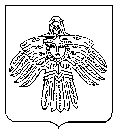 Совет муниципального образования городского округа «Ухта»КЫВКöРТöДРЕШЕНИЕ37-е (очередное) заседание 5-го созываКЫВКöРТöДРЕШЕНИЕ37-е (очередное) заседание 5-го созываКЫВКöРТöДРЕШЕНИЕ37-е (очередное) заседание 5-го созываО внесении изменений в решение Совета МОГО «Ухта» от 12 декабря 2014 г. № 359 «О Стратегии социально-экономического развития муниципального образования городского округа «Ухта» на период до 2020 года»